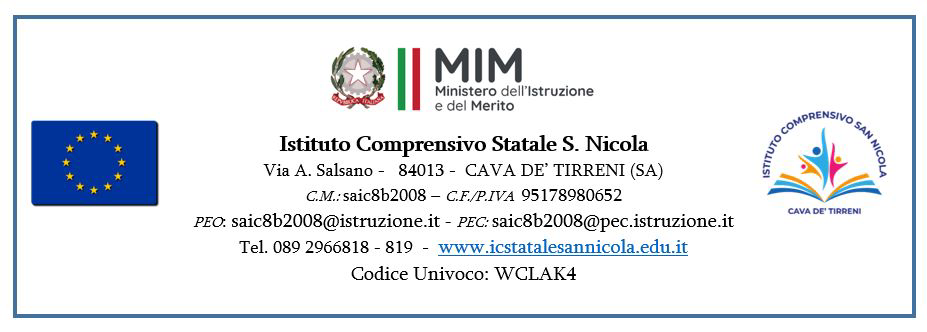 RELAZIONE/VERIFICA FINALE ALUNNO D.A-ANNO SCOLASTICO …….ALUNNO: …………………………………………………………………………………….Plesso …………………………………………….. classe ……………………………………..ÉQUIPE PEDAGOGICA                                                  INSEGNANTE DI SOSTEGNO                    ……………………………                                                   …………………………………………………………………………………………………………………………                                                                                 N.B. : GLI SPAZI POSSONO ESSERE ADEGUATI AL TESTO.DATA                                                                                                   FIRMECava de’ Tirreni, …………………..SINTESI DEL CASOMETODOLOGIE ADOTTATEESITI  RAGGIUNTI (⁕ per aree o discipline - riportare i codici ICF)SUGGERIMENTI  per l’ a.s. successivo 